*Podrobnejši program prireditev bo objavljen naknadno.Pridružujemo si pravico do spremembe programa.Bogata arheološka ter kulturna in naravna dediščina so na ogled na stalnih razstavah Botaničnega vrta Univerze v Mariboru.V multimedijski sobi si lahko ogledate razstavo 'Kako so živeli…?'  in se seznanite z življenjem v preteklosti.Arheološka učna pot ponuja sprehod med skoraj 3000 let starimi gomilnimi grobišči na površini 5 ha.Za najmlajše so na voljo površine, namenjene kreativni otroški igri.Podprite delovanje botaničnega vrta Univerze v Mariboru in postanite član Društva prijateljev botaničnega vrta Univerze v Mariboru.Članska izkaznica velja kot letna karta za obisk botaničnega vrta.Kontaktirajte nas na naslovu:prijateljibvum@gmail.comKontaktBotanični vrtUniverze v Mariboru
Pivola 10, 2311 HočeTel.: 02/ 613 08 58
 
Blagajna: 051 696 272Prireditve: 031 310 330Vodenja: 031 592 162botanicni.vrt@um.sibotanicnivrt.um.si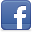 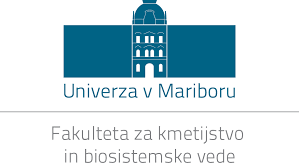 PRIREDITVE V BOTANIČNEM VRTU V LETU 2024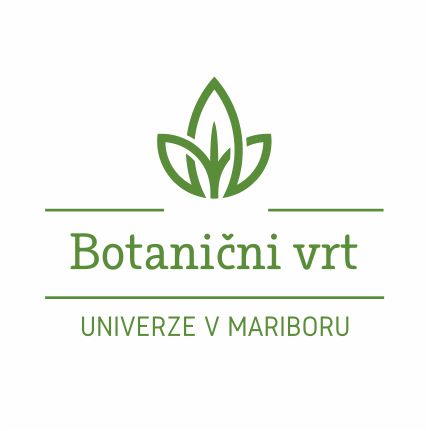 Četrtki na gradu Hompoš  2024(pritličje prizidka, FKBV, Pivola 10, Hoče)11.1. ob 17.30, Kanabinoidi in uporaba, Tanja Dagarin, Samostojna strokovna svetovalka za kanabinoide18.1. ob 17.30, Vrtovi Romunije, Simona Trčak Zdolšek, DPBVUM25.1. ob 17.30, Ohranjanje vrstno bogatih travnikov v Sloveniji, Staš Miljuš, DOPPS15.2. ob 17.30, Človek, čustva in bolezni; kako nam lahko pomagajo rastline,Naturopatinja Simona Domjan22.2. ob 17.30, 25 let z belo štorkljo, Urša Gajšek, DOPPS29.2. ob 17.30, Zanimive stročnice in uporaba,Darja Kocjan Ačko, BFUL14.3. ob 17.30, Vrtnarim načrtno, Igor Škerbot,Založba Kmečki glas28.3. ob 17.30, Rastline s Pohorja na znamkah,Jože Nemec, DFM, Pošta SlovenijeStrokovna tematska vodenja in dogodki v vrtuSobota, 27.1. ob 10.00:  Po poteh prazgodovine,tematsko strokovno vodenje, J. VoršičTorek, 6.2. ob 13.00 in 15.30: Prikaz rezi pečkarjev, S.Tojnko, M.Lerš, Vstopnina:13 €Četrtki na gradu Hompoš  2024(pritličje prizidka, FKBV, Pivola 10, Hoče)11.1. ob 17.30, Kanabinoidi in uporaba, Tanja Dagarin, Samostojna strokovna svetovalka za kanabinoide18.1. ob 17.30, Vrtovi Romunije, Simona Trčak Zdolšek, DPBVUM25.1. ob 17.30, Ohranjanje vrstno bogatih travnikov v Sloveniji, Staš Miljuš, DOPPS15.2. ob 17.30, Človek, čustva in bolezni; kako nam lahko pomagajo rastline,Naturopatinja Simona Domjan22.2. ob 17.30, 25 let z belo štorkljo, Urša Gajšek, DOPPS29.2. ob 17.30, Zanimive stročnice in uporaba,Darja Kocjan Ačko, BFUL14.3. ob 17.30, Vrtnarim načrtno, Igor Škerbot,Založba Kmečki glas28.3. ob 17.30, Rastline s Pohorja na znamkah,Jože Nemec, DFM, Pošta SlovenijeStrokovna tematska vodenja in dogodki v vrtuSobota, 27.1. ob 10.00:  Po poteh prazgodovine,tematsko strokovno vodenje, J. VoršičTorek, 6.2. ob 13.00 in 15.30: Prikaz rezi pečkarjev, S.Tojnko, M.Lerš, Vstopnina:13 €Sobota, 17.2. ob 10.00:  Cvetoče grmovnice pozimi,tematsko strokovno vodenje, M.PivecTorek, 20.2. ob 13.00 in 15.30: Prikaz rezi koščičarjev, S.Tojnko, M.Lerš, Vstopnina: 13€Sobota, 17.2. ob 10.00:  Cvetoče grmovnice pozimi,tematsko strokovno vodenje, M.PivecTorek, 20.2. ob 13.00 in 15.30: Prikaz rezi koščičarjev, S.Tojnko, M.Lerš, Vstopnina: 13€Ponedeljek, 4.3. ob 16.00: Prikaz rezi vrtnicJ.in S. Škorjanec, DLVSČetrtek, 7.3. ob 13.00 in 16.00: Prikaz rezi jagodičevja, A.Vogrin, FKBVVstopnina: 13€Ponedeljek, 4.3. ob 16.00: Prikaz rezi vrtnicJ.in S. Škorjanec, DLVSČetrtek, 7.3. ob 13.00 in 16.00: Prikaz rezi jagodičevja, A.Vogrin, FKBVVstopnina: 13€Sobota, 23.3. ob 10.00:  Cvetoča podrast v parku,tematsko strokovno vodenje, mag.I. JanžekovičSobota, 23.3. ob 10.00:  Cvetoča podrast v parku,tematsko strokovno vodenje, mag.I. JanžekovičSobota, nedelja in ponedeljek, 30.3., 31.3., 1.4., Velikonočne dogodivščine za otroke*Sobota, nedelja in ponedeljek, 30.3., 31.3., 1.4., Velikonočne dogodivščine za otroke*Ponedeljek, 22.4. ob 11.00: Dan Zemlje,tematsko strokovno vodenje, M. PivecSobota, 18.5. od 9.00 do 17.00Majski sejem rastlin*Sreda, 22.5. ob 11.00: Dan biotske raznovrstnosti,tematsko strokovno vodenje, mag.I.JanžekovičPonedeljek, 22.4. ob 11.00: Dan Zemlje,tematsko strokovno vodenje, M. PivecSobota, 18.5. od 9.00 do 17.00Majski sejem rastlin*Sreda, 22.5. ob 11.00: Dan biotske raznovrstnosti,tematsko strokovno vodenje, mag.I.JanžekovičPetek, 24.5. ob 11.00, Dan Parkov,  tematsko strokovno vodenje, M. PivecPonedeljek, 27.5. do petek, 31.5. od 10.00 do 13.00Dobimo se na vrtovih*Petek, 24.5. ob 11.00, Dan Parkov,  tematsko strokovno vodenje, M. PivecPonedeljek, 27.5. do petek, 31.5. od 10.00 do 13.00Dobimo se na vrtovih*Četrtek, 6.6. ob 17.00, Poletno srečanje v rozariju,J. in S. Škorjanec, DLVSPetek, 14.6. ob 18.30, Vrtnice in vino,Glasba in kulinarika v rozariju*Sobota, 15.6. ob 18.00, Poletna muzejska noč*Dan odprtih vrat moretumaSobota, 6.7. ob 10.00, Čudovite hortenzije,tematsko strokovno vodenje, J. ŠkorjanecSobota, 14.9. ob 10.00, Načrtovanje okrasnega vrta,Karin Bejo, DPBVUMPetek, 27.9. ob 12.30, Svetovni dan turizma,tematsko strokovno vodenje, J.VoršičSobota, 28.9. od 9.00 do 17.00Festival dobrega počutja*Četrtek, 17.10. ob 16.30, Priprava vrtnic za zimo, J.in S. Škorjanec, DLVSPetek, 25.10. do nedelja, 27.10., od 10.00 do 13.00,Življenje, običaji in kulinarika*Izrezovanje bučSobota, 9.11. ob 10.00, Iglavci iz vseh kontinentov,tematsko strokovno vodenje, M.PivecSobota, 23.11. ob 10.00, Izdelovanje adventnih venčkov, M.Lipnik, DPBVUM